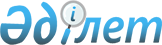 Об установлении единых ставок фиксированного налога
					
			Утративший силу
			
			
		
					Решение Казалинского районного маслихата Кызылординской области от 10 апреля 2018 года № 186. Зарегистрировано Департаментом юстиции Кызылординской области 26 апреля 2018 года № 6272. Утратило силу решением Казалинского районного маслихата Кызылординской области от 16 апреля 2020 года № 404
      Сноска. Утратило силу решением Казалинского районного маслихата Кызылординской области от 16.04.2020 № 404 (вводится в действие со дня первого официального опубликования).
      В соответствии со статьей 546 кодекса Республики Казахстан "О налогах и других обязательных платежах в бюджет" (Налоговый Кодекс) от 25 декабря 2017 года Казалинский районный маслихат РЕШИЛ:
      1. Установить единые ставки фиксированного налога для всех налогоплательщиков, осуществляющих деятельность на территории Казалинского района согласно приложению.
      2. Признать утратившим силу решение Казалинского районного маслихата "Об установлении единых ставок фиксированного налога" от 28 августа 2014 года № 244 (зарегистрировано в Реестре государственной регистрации нормативных правовых актов за номером 4758, опубликовано в газете "Тұран-Қазалы" от 24 сентября 2014 года).
      3. Настоящее решение вводится в действие по истечении десяти календарных дней после дня первого официального опубликования. Единые ставки фиксированного налога для всех налогоплательщиков, осуществляющих деятельность на территории Казалинского района
					© 2012. РГП на ПХВ «Институт законодательства и правовой информации Республики Казахстан» Министерства юстиции Республики Казахстан
				
      Председатель очередной

      ХХІІІ сессии районного маслихата

Н.Имандосов

      Временно исполняющий

      обязанности секретаря

      районного маслихата

Г.Алиш

      "СОГЛАСОВАНО"

      Руководитель Государственного учреждения

      "Управление государственных доходов

      по Казалинскому району Департамента

      государственных доходов по Кызылординской

      области Комитета государственных доходов

      Министерства финансов Республики Казахстан"

      ________________ Кожабергенов Ф.

      "10" апреля 2018 года
Приложение
к решению очередной ХХІІІ сессии
Казалинского районного маслихата
от "10" апреля 2018 года №186

№
Наименование объекта налогообложения
Минимальные размеры базовых ставок фиксированного налога (в месячных расчетных показателях)
1
2
3
1.
Бильярдный стол
3